Publicado en  el 23/06/2014 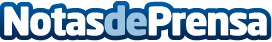 Indra, Premio AECA a la Transparencia Empresarial Indra, la multinacional de consultoría y tecnología nº1 en España y una de las principales de Europa y Latinoamérica, ha sido galardonada con el “Premio AECA a la Transparencia Empresarial”, que concede la Asociación Española de Contabilidad y Administración, en la categoría de sociedades cotizadas del Ibex-35. Datos de contacto:IndraNota de prensa publicada en: https://www.notasdeprensa.es/indra-premio-aeca-a-la-transparencia_1 Categorias: E-Commerce Premios Otros Servicios Consultoría http://www.notasdeprensa.es